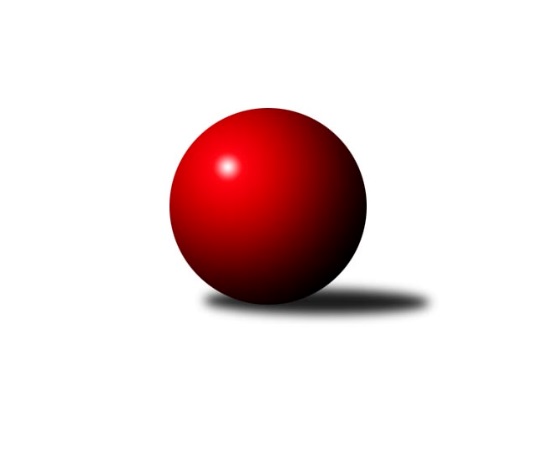 Č.9Ročník 2017/2018	8.5.2024 Krajský přebor Ústeckého kraje 2017/2018Statistika 9. kolaTabulka družstev:		družstvo	záp	výh	rem	proh	skore	sety	průměr	body	plné	dorážka	chyby	1.	TJ Sokol Duchcov B	9	8	0	1	53.5 : 18.5 	(70.5 : 37.5)	2550	16	1754	795	30.8	2.	TJ Sokol Údlice	9	6	1	2	48.0 : 24.0 	(74.0 : 34.0)	2547	13	1754	794	33.4	3.	TJ Elektrárny Kadaň B	9	6	1	2	47.0 : 25.0 	(60.0 : 48.0)	2513	13	1734	778	36.4	4.	KO Česká Kamenice	9	6	0	3	43.0 : 29.0 	(58.0 : 50.0)	2498	12	1734	764	39.4	5.	TJ Slovan Vejprty	9	6	0	3	40.0 : 32.0 	(57.5 : 50.5)	2450	12	1718	732	47	6.	ASK Lovosice	9	5	0	4	37.0 : 35.0 	(51.5 : 56.5)	2385	10	1684	700	50	7.	TJ Lokomotiva Žatec	9	4	0	5	38.0 : 34.0 	(58.0 : 50.0)	2443	8	1719	723	40.4	8.	TJ Teplice Letná B	9	4	0	5	34.0 : 38.0 	(53.0 : 55.0)	2465	8	1695	770	44.1	9.	TJ VTŽ Chomutov B	9	4	0	5	33.5 : 38.5 	(56.5 : 51.5)	2489	8	1715	774	41.6	10.	Sokol Ústí n. L.	9	4	0	5	32.5 : 39.5 	(45.5 : 62.5)	2432	8	1708	724	49.8	11.	TJ Lokomotiva Ústí n. L. B	9	3	0	6	31.0 : 41.0 	(49.0 : 59.0)	2457	6	1706	751	40.2	12.	SKK Bílina	9	3	0	6	28.5 : 43.5 	(52.5 : 55.5)	2435	6	1715	720	46.2	13.	KK Hvězda Trnovany C	9	2	0	7	19.0 : 53.0 	(35.0 : 73.0)	2285	4	1623	662	63.4	14.	TJ SK Verneřice	9	1	0	8	19.0 : 53.0 	(35.0 : 73.0)	2459	2	1743	716	47.8Tabulka doma:		družstvo	záp	výh	rem	proh	skore	sety	průměr	body	maximum	minimum	1.	TJ Elektrárny Kadaň B	5	5	0	0	33.0 : 7.0 	(41.5 : 18.5)	2654	10	2712	2575	2.	TJ Sokol Údlice	5	4	1	0	33.0 : 7.0 	(49.5 : 10.5)	2607	9	2656	2549	3.	TJ Sokol Duchcov B	4	4	0	0	26.0 : 6.0 	(35.0 : 13.0)	2714	8	2741	2681	4.	KO Česká Kamenice	4	4	0	0	25.0 : 7.0 	(32.0 : 16.0)	2493	8	2542	2459	5.	TJ Slovan Vejprty	4	4	0	0	22.0 : 10.0 	(27.0 : 21.0)	2547	8	2570	2517	6.	TJ Lokomotiva Žatec	5	4	0	1	31.0 : 9.0 	(43.0 : 17.0)	2520	8	2586	2474	7.	ASK Lovosice	5	4	0	1	26.0 : 14.0 	(33.0 : 27.0)	2400	8	2442	2365	8.	TJ VTŽ Chomutov B	4	3	0	1	20.5 : 11.5 	(31.5 : 16.5)	2600	6	2645	2540	9.	Sokol Ústí n. L.	5	3	0	2	24.5 : 15.5 	(31.0 : 29.0)	2376	6	2430	2321	10.	TJ Teplice Letná B	5	3	0	2	21.5 : 18.5 	(32.0 : 28.0)	2434	6	2550	2361	11.	SKK Bílina	5	3	0	2	20.0 : 20.0 	(30.5 : 29.5)	2429	6	2463	2406	12.	TJ Lokomotiva Ústí n. L. B	4	2	0	2	18.5 : 13.5 	(26.0 : 22.0)	2653	4	2674	2626	13.	KK Hvězda Trnovany C	4	2	0	2	15.0 : 17.0 	(25.0 : 23.0)	2431	4	2528	2378	14.	TJ SK Verneřice	4	1	0	3	11.5 : 20.5 	(17.0 : 31.0)	2427	2	2450	2374Tabulka venku:		družstvo	záp	výh	rem	proh	skore	sety	průměr	body	maximum	minimum	1.	TJ Sokol Duchcov B	5	4	0	1	27.5 : 12.5 	(35.5 : 24.5)	2517	8	2663	2441	2.	TJ Sokol Údlice	4	2	0	2	15.0 : 17.0 	(24.5 : 23.5)	2533	4	2678	2425	3.	TJ Slovan Vejprty	5	2	0	3	18.0 : 22.0 	(30.5 : 29.5)	2431	4	2541	2287	4.	KO Česká Kamenice	5	2	0	3	18.0 : 22.0 	(26.0 : 34.0)	2500	4	2692	2384	5.	TJ Elektrárny Kadaň B	4	1	1	2	14.0 : 18.0 	(18.5 : 29.5)	2477	3	2549	2413	6.	TJ Teplice Letná B	4	1	0	3	12.5 : 19.5 	(21.0 : 27.0)	2473	2	2506	2439	7.	ASK Lovosice	4	1	0	3	11.0 : 21.0 	(18.5 : 29.5)	2381	2	2435	2353	8.	Sokol Ústí n. L.	4	1	0	3	8.0 : 24.0 	(14.5 : 33.5)	2446	2	2600	2361	9.	TJ VTŽ Chomutov B	5	1	0	4	13.0 : 27.0 	(25.0 : 35.0)	2467	2	2585	2372	10.	TJ Lokomotiva Ústí n. L. B	5	1	0	4	12.5 : 27.5 	(23.0 : 37.0)	2418	2	2525	2267	11.	SKK Bílina	4	0	0	4	8.5 : 23.5 	(22.0 : 26.0)	2437	0	2565	2300	12.	TJ Lokomotiva Žatec	4	0	0	4	7.0 : 25.0 	(15.0 : 33.0)	2423	0	2551	2252	13.	TJ SK Verneřice	5	0	0	5	7.5 : 32.5 	(18.0 : 42.0)	2465	0	2628	2369	14.	KK Hvězda Trnovany C	5	0	0	5	4.0 : 36.0 	(10.0 : 50.0)	2256	0	2516	2119Tabulka podzimní části:		družstvo	záp	výh	rem	proh	skore	sety	průměr	body	doma	venku	1.	TJ Sokol Duchcov B	9	8	0	1	53.5 : 18.5 	(70.5 : 37.5)	2550	16 	4 	0 	0 	4 	0 	1	2.	TJ Sokol Údlice	9	6	1	2	48.0 : 24.0 	(74.0 : 34.0)	2547	13 	4 	1 	0 	2 	0 	2	3.	TJ Elektrárny Kadaň B	9	6	1	2	47.0 : 25.0 	(60.0 : 48.0)	2513	13 	5 	0 	0 	1 	1 	2	4.	KO Česká Kamenice	9	6	0	3	43.0 : 29.0 	(58.0 : 50.0)	2498	12 	4 	0 	0 	2 	0 	3	5.	TJ Slovan Vejprty	9	6	0	3	40.0 : 32.0 	(57.5 : 50.5)	2450	12 	4 	0 	0 	2 	0 	3	6.	ASK Lovosice	9	5	0	4	37.0 : 35.0 	(51.5 : 56.5)	2385	10 	4 	0 	1 	1 	0 	3	7.	TJ Lokomotiva Žatec	9	4	0	5	38.0 : 34.0 	(58.0 : 50.0)	2443	8 	4 	0 	1 	0 	0 	4	8.	TJ Teplice Letná B	9	4	0	5	34.0 : 38.0 	(53.0 : 55.0)	2465	8 	3 	0 	2 	1 	0 	3	9.	TJ VTŽ Chomutov B	9	4	0	5	33.5 : 38.5 	(56.5 : 51.5)	2489	8 	3 	0 	1 	1 	0 	4	10.	Sokol Ústí n. L.	9	4	0	5	32.5 : 39.5 	(45.5 : 62.5)	2432	8 	3 	0 	2 	1 	0 	3	11.	TJ Lokomotiva Ústí n. L. B	9	3	0	6	31.0 : 41.0 	(49.0 : 59.0)	2457	6 	2 	0 	2 	1 	0 	4	12.	SKK Bílina	9	3	0	6	28.5 : 43.5 	(52.5 : 55.5)	2435	6 	3 	0 	2 	0 	0 	4	13.	KK Hvězda Trnovany C	9	2	0	7	19.0 : 53.0 	(35.0 : 73.0)	2285	4 	2 	0 	2 	0 	0 	5	14.	TJ SK Verneřice	9	1	0	8	19.0 : 53.0 	(35.0 : 73.0)	2459	2 	1 	0 	3 	0 	0 	5Tabulka jarní části:		družstvo	záp	výh	rem	proh	skore	sety	průměr	body	doma	venku	1.	TJ Lokomotiva Ústí n. L. B	0	0	0	0	0.0 : 0.0 	(0.0 : 0.0)	0	0 	0 	0 	0 	0 	0 	0 	2.	TJ Slovan Vejprty	0	0	0	0	0.0 : 0.0 	(0.0 : 0.0)	0	0 	0 	0 	0 	0 	0 	0 	3.	TJ SK Verneřice	0	0	0	0	0.0 : 0.0 	(0.0 : 0.0)	0	0 	0 	0 	0 	0 	0 	0 	4.	TJ Sokol Duchcov B	0	0	0	0	0.0 : 0.0 	(0.0 : 0.0)	0	0 	0 	0 	0 	0 	0 	0 	5.	ASK Lovosice	0	0	0	0	0.0 : 0.0 	(0.0 : 0.0)	0	0 	0 	0 	0 	0 	0 	0 	6.	KK Hvězda Trnovany C	0	0	0	0	0.0 : 0.0 	(0.0 : 0.0)	0	0 	0 	0 	0 	0 	0 	0 	7.	KO Česká Kamenice	0	0	0	0	0.0 : 0.0 	(0.0 : 0.0)	0	0 	0 	0 	0 	0 	0 	0 	8.	TJ VTŽ Chomutov B	0	0	0	0	0.0 : 0.0 	(0.0 : 0.0)	0	0 	0 	0 	0 	0 	0 	0 	9.	Sokol Ústí n. L.	0	0	0	0	0.0 : 0.0 	(0.0 : 0.0)	0	0 	0 	0 	0 	0 	0 	0 	10.	TJ Elektrárny Kadaň B	0	0	0	0	0.0 : 0.0 	(0.0 : 0.0)	0	0 	0 	0 	0 	0 	0 	0 	11.	TJ Lokomotiva Žatec	0	0	0	0	0.0 : 0.0 	(0.0 : 0.0)	0	0 	0 	0 	0 	0 	0 	0 	12.	TJ Teplice Letná B	0	0	0	0	0.0 : 0.0 	(0.0 : 0.0)	0	0 	0 	0 	0 	0 	0 	0 	13.	TJ Sokol Údlice	0	0	0	0	0.0 : 0.0 	(0.0 : 0.0)	0	0 	0 	0 	0 	0 	0 	0 	14.	SKK Bílina	0	0	0	0	0.0 : 0.0 	(0.0 : 0.0)	0	0 	0 	0 	0 	0 	0 	0 Zisk bodů pro družstvo:		jméno hráče	družstvo	body	zápasy	v %	dílčí body	sety	v %	1.	Martin Vršan 	TJ Sokol Údlice 	7	/	8	(88%)	13	/	16	(81%)	2.	Ladislav Zalabák 	ASK Lovosice 	7	/	8	(88%)	11	/	16	(69%)	3.	Stanislav, st. Šmíd st.	TJ VTŽ Chomutov B 	7	/	9	(78%)	14.5	/	18	(81%)	4.	Tomáš Malec 	KO Česká Kamenice 	7	/	9	(78%)	13	/	18	(72%)	5.	Jakub Hudec 	TJ Slovan Vejprty 	7	/	9	(78%)	13	/	18	(72%)	6.	Antonín Onderka 	TJ Elektrárny Kadaň B 	7	/	9	(78%)	13	/	18	(72%)	7.	Zdeněk, st. Ptáček st.	TJ Lokomotiva Žatec 	7	/	9	(78%)	10.5	/	18	(58%)	8.	Zdeněk Hošek 	TJ Elektrárny Kadaň B 	7	/	9	(78%)	10	/	18	(56%)	9.	Jiří Semelka 	TJ Sokol Duchcov B 	6.5	/	9	(72%)	11	/	18	(61%)	10.	Petr Bílek 	Sokol Ústí n. L. 	6	/	6	(100%)	10	/	12	(83%)	11.	Pavel Šporer 	TJ Sokol Duchcov B 	6	/	7	(86%)	11	/	14	(79%)	12.	Markéta Hofmanová 	TJ Sokol Duchcov B 	6	/	7	(86%)	10.5	/	14	(75%)	13.	Milan Hnilica 	TJ Teplice Letná B 	6	/	8	(75%)	11	/	16	(69%)	14.	Karel Kühnel 	KO Česká Kamenice 	6	/	8	(75%)	9	/	16	(56%)	15.	Petr Mako 	TJ Sokol Údlice 	6	/	9	(67%)	14	/	18	(78%)	16.	František Kopecký 	TJ Sokol Duchcov B 	6	/	9	(67%)	12	/	18	(67%)	17.	Josef Hudec 	TJ Slovan Vejprty 	6	/	9	(67%)	11.5	/	18	(64%)	18.	Pavel Bidmon 	TJ Elektrárny Kadaň B 	6	/	9	(67%)	10	/	18	(56%)	19.	Miloš Martínek 	KO Česká Kamenice 	6	/	9	(67%)	9	/	18	(50%)	20.	Jan Salajka 	TJ Teplice Letná B 	5.5	/	8	(69%)	9	/	16	(56%)	21.	Daniel Sekyra 	TJ SK Verneřice  	5.5	/	9	(61%)	8	/	18	(44%)	22.	Jaroslav Verner 	TJ Sokol Údlice 	5	/	5	(100%)	7.5	/	10	(75%)	23.	Martin Vondráček 	TJ Sokol Údlice 	5	/	7	(71%)	10	/	14	(71%)	24.	Patrik Kukeně 	TJ SK Verneřice  	5	/	7	(71%)	9	/	14	(64%)	25.	Tomáš Charvát 	ASK Lovosice 	5	/	7	(71%)	8	/	14	(57%)	26.	Emil Campr 	TJ Sokol Údlice 	5	/	8	(63%)	9.5	/	16	(59%)	27.	Filip Prokeš 	TJ VTŽ Chomutov B 	5	/	8	(63%)	9	/	16	(56%)	28.	Václav Tajbl st.	TJ Lokomotiva Žatec 	5	/	9	(56%)	10	/	18	(56%)	29.	Milan Uher 	TJ Slovan Vejprty 	5	/	9	(56%)	10	/	18	(56%)	30.	Petr Dvořák 	TJ Elektrárny Kadaň B 	5	/	9	(56%)	10	/	18	(56%)	31.	Petr Šmelhaus 	KO Česká Kamenice 	5	/	9	(56%)	10	/	18	(56%)	32.	Robert Ambra 	TJ Elektrárny Kadaň B 	5	/	9	(56%)	9	/	18	(50%)	33.	Jindřich Wolf 	Sokol Ústí n. L. 	5	/	9	(56%)	8	/	18	(44%)	34.	Jindřich Formánek 	TJ Sokol Duchcov B 	4.5	/	6	(75%)	7	/	12	(58%)	35.	Lukáš Uhlíř 	SKK Bílina 	4.5	/	8	(56%)	10.5	/	16	(66%)	36.	Josef Málek 	TJ Lokomotiva Ústí n. L. B 	4.5	/	8	(56%)	7	/	16	(44%)	37.	Martin Bergerhof 	KK Hvězda Trnovany C 	4	/	4	(100%)	7	/	8	(88%)	38.	Miroslav Náhlovský 	KK Hvězda Trnovany C 	4	/	5	(80%)	8	/	10	(80%)	39.	Miroslava Žáková 	TJ Sokol Duchcov B 	4	/	7	(57%)	9	/	14	(64%)	40.	Miroslav Farkaš 	TJ Slovan Vejprty 	4	/	7	(57%)	6	/	14	(43%)	41.	Iveta Ptáčková 	TJ Lokomotiva Žatec 	4	/	8	(50%)	9	/	16	(56%)	42.	Martin Budský 	TJ Slovan Vejprty 	4	/	8	(50%)	8	/	16	(50%)	43.	Tomáš Čecháček 	TJ Teplice Letná B 	4	/	8	(50%)	8	/	16	(50%)	44.	Ladislav Čecháček 	TJ Teplice Letná B 	4	/	8	(50%)	7	/	16	(44%)	45.	Jaroslav Chot 	ASK Lovosice 	4	/	9	(44%)	9.5	/	18	(53%)	46.	Jaroslav Ondráček 	ASK Lovosice 	4	/	9	(44%)	7	/	18	(39%)	47.	Antonín Čaboun 	TJ Lokomotiva Žatec 	3.5	/	5	(70%)	7	/	10	(70%)	48.	Václav Ajm 	TJ Lokomotiva Ústí n. L. B 	3.5	/	7	(50%)	8	/	14	(57%)	49.	Petr Málek 	Sokol Ústí n. L. 	3.5	/	9	(39%)	9	/	18	(50%)	50.	Lenka Nováková 	TJ VTŽ Chomutov B 	3.5	/	9	(39%)	8	/	18	(44%)	51.	Milan Vik 	TJ Lokomotiva Ústí n. L. B 	3	/	4	(75%)	7	/	8	(88%)	52.	Miroslav Vondra 	SKK Bílina 	3	/	4	(75%)	6	/	8	(75%)	53.	Zdeněk Vítr 	SKK Bílina 	3	/	4	(75%)	5	/	8	(63%)	54.	Vladimír Hurník 	TJ Sokol Údlice 	3	/	5	(60%)	6.5	/	10	(65%)	55.	Jiří, ml. Trojan ml.	TJ Lokomotiva Ústí n. L. B 	3	/	5	(60%)	3	/	10	(30%)	56.	Martin Vích 	SKK Bílina 	3	/	6	(50%)	6	/	12	(50%)	57.	Milan Nový 	KK Hvězda Trnovany C 	3	/	6	(50%)	6	/	12	(50%)	58.	Petr, ml. Kunt ml.	Sokol Ústí n. L. 	3	/	6	(50%)	6	/	12	(50%)	59.	Pavlína Černíková 	SKK Bílina 	3	/	7	(43%)	8	/	14	(57%)	60.	Josef Jiřinský 	TJ Teplice Letná B 	3	/	7	(43%)	8	/	14	(57%)	61.	Radek Goldšmíd 	TJ Lokomotiva Žatec 	3	/	7	(43%)	6	/	14	(43%)	62.	Martin Čecho 	SKK Bílina 	3	/	7	(43%)	5	/	14	(36%)	63.	Zdeněk Novák 	TJ VTŽ Chomutov B 	3	/	8	(38%)	10	/	16	(63%)	64.	Petr Lukšík 	TJ VTŽ Chomutov B 	3	/	9	(33%)	8	/	18	(44%)	65.	Eugen Škurla 	TJ Lokomotiva Ústí n. L. B 	3	/	9	(33%)	8	/	18	(44%)	66.	Petr Kalina 	ASK Lovosice 	3	/	9	(33%)	7	/	18	(39%)	67.	Jitka Šálková 	KK Hvězda Trnovany C 	3	/	9	(33%)	6	/	18	(33%)	68.	Dalibor Dařílek 	TJ Sokol Duchcov B 	2.5	/	6	(42%)	7	/	12	(58%)	69.	Lubomír Ptáček 	TJ Lokomotiva Žatec 	2	/	2	(100%)	3.5	/	4	(88%)	70.	Michaela Šuterová 	TJ Lokomotiva Žatec 	2	/	2	(100%)	3	/	4	(75%)	71.	Jaroslav Seifert 	TJ Elektrárny Kadaň B 	2	/	2	(100%)	3	/	4	(75%)	72.	Milan Šelicha 	TJ SK Verneřice  	2	/	2	(100%)	3	/	4	(75%)	73.	Viktor Žďárský 	TJ VTŽ Chomutov B 	2	/	2	(100%)	2	/	4	(50%)	74.	Zdeněk Janda 	KO Česká Kamenice 	2	/	3	(67%)	5	/	6	(83%)	75.	Blažej Kašný 	TJ Sokol Údlice 	2	/	3	(67%)	4.5	/	6	(75%)	76.	Tomáš Zahálka 	TJ Lokomotiva Ústí n. L. B 	2	/	3	(67%)	4	/	6	(67%)	77.	Josef Matoušek 	TJ Lokomotiva Ústí n. L. B 	2	/	3	(67%)	3	/	6	(50%)	78.	Miroslav Hilzensauer 	TJ Sokol Duchcov B 	2	/	3	(67%)	3	/	6	(50%)	79.	Filip Turtenwald 	TJ Lokomotiva Ústí n. L. B 	2	/	5	(40%)	5	/	10	(50%)	80.	Miroslav Zítek 	TJ Sokol Údlice 	2	/	6	(33%)	7	/	12	(58%)	81.	Vladislav Janda 	KO Česká Kamenice 	2	/	6	(33%)	5	/	12	(42%)	82.	Stanislav Novák 	TJ VTŽ Chomutov B 	2	/	6	(33%)	5	/	12	(42%)	83.	Jiří Pulchart 	Sokol Ústí n. L. 	2	/	6	(33%)	4	/	12	(33%)	84.	Nataša Feketi 	TJ Elektrárny Kadaň B 	2	/	7	(29%)	5	/	14	(36%)	85.	Miloš Maňour 	ASK Lovosice 	2	/	8	(25%)	5	/	16	(31%)	86.	Ladislav, ml. Elis ml.	TJ SK Verneřice  	2	/	8	(25%)	2	/	16	(13%)	87.	Jiří Jarolím 	TJ Lokomotiva Žatec 	1.5	/	6	(25%)	5	/	12	(42%)	88.	Zdeněk Verner 	TJ Lokomotiva Žatec 	1	/	1	(100%)	2	/	2	(100%)	89.	Tomáš Šaněk 	SKK Bílina 	1	/	1	(100%)	2	/	2	(100%)	90.	Emil Kirschdorf 	TJ Lokomotiva Ústí n. L. B 	1	/	1	(100%)	1	/	2	(50%)	91.	Jaroslav Kuneš 	Sokol Ústí n. L. 	1	/	1	(100%)	1	/	2	(50%)	92.	Martin Soukup 	TJ Teplice Letná B 	1	/	1	(100%)	1	/	2	(50%)	93.	Věra Šimečková 	KO Česká Kamenice 	1	/	2	(50%)	3	/	4	(75%)	94.	Karel Beran 	KO Česká Kamenice 	1	/	2	(50%)	2	/	4	(50%)	95.	Michal Dvořák 	TJ Lokomotiva Žatec 	1	/	2	(50%)	2	/	4	(50%)	96.	Petr, st. Zalabák st.	ASK Lovosice 	1	/	2	(50%)	2	/	4	(50%)	97.	Karel Sottner 	TJ Lokomotiva Ústí n. L. B 	1	/	2	(50%)	1	/	4	(25%)	98.	Arnošt Werschall 	TJ Slovan Vejprty 	1	/	4	(25%)	4	/	8	(50%)	99.	Ladislav Sedlák 	TJ Teplice Letná B 	1	/	4	(25%)	2	/	8	(25%)	100.	Milan Schoř 	Sokol Ústí n. L. 	1	/	5	(20%)	2.5	/	10	(25%)	101.	Jiří Malec 	KO Česká Kamenice 	1	/	5	(20%)	2	/	10	(20%)	102.	Jiří Augustovič 	TJ Slovan Vejprty 	1	/	6	(17%)	4	/	12	(33%)	103.	Lukáš Zítka 	TJ SK Verneřice  	1	/	6	(17%)	2	/	12	(17%)	104.	Jiří Pavelka 	SKK Bílina 	1	/	7	(14%)	3	/	14	(21%)	105.	Petr, st. Kunt st.	Sokol Ústí n. L. 	1	/	7	(14%)	3	/	14	(21%)	106.	Rudolf Březina 	TJ Teplice Letná B 	1	/	8	(13%)	6	/	16	(38%)	107.	Pavlína Sekyrová 	TJ SK Verneřice  	1	/	8	(13%)	5	/	16	(31%)	108.	Gerhard Schlögl 	SKK Bílina 	1	/	8	(13%)	5	/	16	(31%)	109.	Miroslava Zemánková 	KK Hvězda Trnovany C 	1	/	9	(11%)	2	/	18	(11%)	110.	Jaroslav Filip 	TJ Teplice Letná B 	0.5	/	1	(50%)	1	/	2	(50%)	111.	Eduard Šram 	TJ SK Verneřice  	0.5	/	4	(13%)	1	/	8	(13%)	112.	Milan Daniš 	TJ Sokol Údlice 	0	/	1	(0%)	1	/	2	(50%)	113.	Rudolf Podhola 	SKK Bílina 	0	/	1	(0%)	1	/	2	(50%)	114.	Pavel Wágner 	ASK Lovosice 	0	/	1	(0%)	1	/	2	(50%)	115.	Jaroslav Hodinář 	TJ Sokol Údlice 	0	/	1	(0%)	1	/	2	(50%)	116.	Rudolf Hofmann 	TJ Lokomotiva Žatec 	0	/	1	(0%)	0	/	2	(0%)	117.	Zdeněk, ml. Ptáček ml.	TJ Lokomotiva Žatec 	0	/	1	(0%)	0	/	2	(0%)	118.	Lucie Johannisová 	KK Hvězda Trnovany C 	0	/	1	(0%)	0	/	2	(0%)	119.	Viktor Kováč 	Sokol Ústí n. L. 	0	/	1	(0%)	0	/	2	(0%)	120.	František Ajm 	TJ Lokomotiva Ústí n. L. B 	0	/	1	(0%)	0	/	2	(0%)	121.	Pavel Vacinek 	TJ Lokomotiva Žatec 	0	/	1	(0%)	0	/	2	(0%)	122.	Jiří, st. Trojan st.	TJ Lokomotiva Ústí n. L. B 	0	/	1	(0%)	0	/	2	(0%)	123.	Josef Korbelík 	TJ Sokol Údlice 	0	/	1	(0%)	0	/	2	(0%)	124.	Dančo Bosilkov 	TJ VTŽ Chomutov B 	0	/	1	(0%)	0	/	2	(0%)	125.	Karel Bouša 	TJ Teplice Letná B 	0	/	1	(0%)	0	/	2	(0%)	126.	Pavel Vaníček 	TJ VTŽ Chomutov B 	0	/	1	(0%)	0	/	2	(0%)	127.	Daniel Žemlička 	TJ SK Verneřice  	0	/	2	(0%)	2	/	4	(50%)	128.	Johan Hablawetz 	TJ Slovan Vejprty 	0	/	2	(0%)	1	/	4	(25%)	129.	Ladislav, st. Elis st.	TJ SK Verneřice  	0	/	2	(0%)	1	/	4	(25%)	130.	Barbora Salajková 	KK Hvězda Trnovany C 	0	/	2	(0%)	0	/	4	(0%)	131.	Marie Juklová 	TJ Lokomotiva Ústí n. L. B 	0	/	3	(0%)	1	/	6	(17%)	132.	Pavlína Kubitová 	KK Hvězda Trnovany C 	0	/	4	(0%)	3	/	8	(38%)	133.	Miroslav Zítka 	TJ SK Verneřice  	0	/	5	(0%)	1	/	10	(10%)	134.	Michal Bůžek 	KK Hvězda Trnovany C 	0	/	6	(0%)	1	/	12	(8%)	135.	Lenka Bůžková 	KK Hvězda Trnovany C 	0	/	8	(0%)	2	/	16	(13%)Průměry na kuželnách:		kuželna	průměr	plné	dorážka	chyby	výkon na hráče	1.	TJ Lokomotiva Ústí nad Labem, 1-4	2640	1808	832	33.4	(440.1)	2.	Duchcov, 1-4	2633	1794	839	28.9	(438.9)	3.	Kadaň, 1-2	2584	1788	795	41.9	(430.7)	4.	TJ VTŽ Chomutov, 1-2	2549	1766	783	41.0	(424.9)	5.	Vejprty, 1-2	2514	1723	791	40.3	(419.1)	6.	Údlice, 1-2	2514	1742	771	42.6	(419.1)	7.	Žatec, 1-2	2447	1700	746	42.5	(407.8)	8.	Verneřice, 1-2	2441	1701	740	42.6	(406.9)	9.	Hvězda Trnovany, 1-2	2437	1693	744	49.0	(406.3)	10.	Česká Kamenice, 1-2	2431	1716	715	47.9	(405.3)	11.	Bílina, 1-2	2431	1693	737	43.0	(405.2)	12.	TJ Teplice Letná, 1-2	2423	1688	735	47.7	(403.9)	13.	Bohušovice, 1-4	2379	1674	705	50.0	(396.7)	14.	Sokol Ústí, 1-2	2350	1671	678	55.5	(391.7)Nejlepší výkony na kuželnách:TJ Lokomotiva Ústí nad Labem, 1-4KO Česká Kamenice	2692	3. kolo	Miroslav Náhlovský 	KK Hvězda Trnovany C	506	9. koloTJ Sokol Údlice	2678	1. kolo	Tomáš Malec 	KO Česká Kamenice	483	3. koloTJ Lokomotiva Ústí n. L. B	2674	3. kolo	Martin Vršan 	TJ Sokol Údlice	478	1. koloTJ Lokomotiva Ústí n. L. B	2663	9. kolo	Miloš Martínek 	KO Česká Kamenice	477	3. koloTJ Lokomotiva Ústí n. L. B	2650	7. kolo	Václav Ajm 	TJ Lokomotiva Ústí n. L. B	476	3. koloTJ SK Verneřice 	2628	7. kolo	Jaroslav Verner 	TJ Sokol Údlice	474	1. koloTJ Lokomotiva Ústí n. L. B	2626	1. kolo	Tomáš Zahálka 	TJ Lokomotiva Ústí n. L. B	472	3. koloKK Hvězda Trnovany C	2516	9. kolo	Josef Málek 	TJ Lokomotiva Ústí n. L. B	466	7. kolo		. kolo	Patrik Kukeně 	TJ SK Verneřice 	466	7. kolo		. kolo	Eugen Škurla 	TJ Lokomotiva Ústí n. L. B	465	7. koloDuchcov, 1-4TJ Sokol Duchcov B	2741	8. kolo	Markéta Hofmanová 	TJ Sokol Duchcov B	503	6. koloTJ Sokol Duchcov B	2724	1. kolo	Markéta Hofmanová 	TJ Sokol Duchcov B	500	8. koloTJ Sokol Duchcov B	2709	6. kolo	Markéta Hofmanová 	TJ Sokol Duchcov B	500	1. koloTJ Sokol Duchcov B	2681	3. kolo	Pavel Šporer 	TJ Sokol Duchcov B	477	3. koloTJ Sokol Údlice	2593	3. kolo	Markéta Hofmanová 	TJ Sokol Duchcov B	475	3. koloTJ Lokomotiva Žatec	2551	1. kolo	Pavel Šporer 	TJ Sokol Duchcov B	469	1. koloKO Česká Kamenice	2545	6. kolo	Tomáš Malec 	KO Česká Kamenice	465	6. koloTJ Lokomotiva Ústí n. L. B	2525	8. kolo	Pavel Šporer 	TJ Sokol Duchcov B	465	8. kolo		. kolo	Miroslava Žáková 	TJ Sokol Duchcov B	464	8. kolo		. kolo	Jindřich Formánek 	TJ Sokol Duchcov B	460	3. koloKadaň, 1-2TJ Elektrárny Kadaň B	2712	4. kolo	Zdeněk Hošek 	TJ Elektrárny Kadaň B	481	4. koloTJ Elektrárny Kadaň B	2674	8. kolo	Antonín Onderka 	TJ Elektrárny Kadaň B	480	3. koloTJ Elektrárny Kadaň B	2660	6. kolo	Pavel Bidmon 	TJ Elektrárny Kadaň B	473	4. koloTJ Elektrárny Kadaň B	2650	3. kolo	Pavel Bidmon 	TJ Elektrárny Kadaň B	471	8. koloSokol Ústí n. L.	2600	3. kolo	Antonín Onderka 	TJ Elektrárny Kadaň B	471	4. koloTJ Elektrárny Kadaň B	2575	2. kolo	Petr Dvořák 	TJ Elektrárny Kadaň B	469	6. koloTJ VTŽ Chomutov B	2522	8. kolo	Antonín Onderka 	TJ Elektrárny Kadaň B	464	8. koloTJ Teplice Letná B	2506	6. kolo	Zdeněk Hošek 	TJ Elektrárny Kadaň B	464	6. koloTJ SK Verneřice 	2506	4. kolo	Zdeněk Novák 	TJ VTŽ Chomutov B	462	8. koloASK Lovosice	2435	2. kolo	Antonín Onderka 	TJ Elektrárny Kadaň B	458	6. koloTJ VTŽ Chomutov, 1-2TJ Sokol Duchcov B	2663	5. kolo	Zdeněk Novák 	TJ VTŽ Chomutov B	483	9. koloTJ VTŽ Chomutov B	2645	9. kolo	Jiří Semelka 	TJ Sokol Duchcov B	469	5. koloTJ VTŽ Chomutov B	2621	2. kolo	František Kopecký 	TJ Sokol Duchcov B	465	5. koloTJ VTŽ Chomutov B	2593	7. kolo	Zdeněk Vítr 	SKK Bílina	457	7. koloSKK Bílina	2565	7. kolo	Stanislav, st. Šmíd st.	TJ VTŽ Chomutov B	455	2. koloTJ VTŽ Chomutov B	2540	5. kolo	Stanislav, st. Šmíd st.	TJ VTŽ Chomutov B	452	7. koloSokol Ústí n. L.	2410	9. kolo	Zdeněk Novák 	TJ VTŽ Chomutov B	449	7. koloTJ Lokomotiva Ústí n. L. B	2360	2. kolo	Stanislav, st. Šmíd st.	TJ VTŽ Chomutov B	447	9. kolo		. kolo	Zdeněk Novák 	TJ VTŽ Chomutov B	447	5. kolo		. kolo	Pavel Šporer 	TJ Sokol Duchcov B	446	5. koloVejprty, 1-2TJ Slovan Vejprty	2570	9. kolo	Stanislav, st. Šmíd st.	TJ VTŽ Chomutov B	482	1. koloTJ Slovan Vejprty	2559	7. kolo	Martin Budský 	TJ Slovan Vejprty	460	1. koloTJ Slovan Vejprty	2541	5. kolo	Josef Hudec 	TJ Slovan Vejprty	452	5. koloTJ Slovan Vejprty	2517	1. kolo	Josef Hudec 	TJ Slovan Vejprty	450	1. koloSKK Bílina	2512	9. kolo	Jiří Augustovič 	TJ Slovan Vejprty	447	9. koloTJ Sokol Duchcov B	2506	7. kolo	Jakub Hudec 	TJ Slovan Vejprty	446	5. koloTJ Lokomotiva Ústí n. L. B	2466	5. kolo	Lukáš Uhlíř 	SKK Bílina	445	9. koloTJ VTŽ Chomutov B	2448	1. kolo	Miroslav Farkaš 	TJ Slovan Vejprty	444	7. kolo		. kolo	Milan Uher 	TJ Slovan Vejprty	440	9. kolo		. kolo	Josef Hudec 	TJ Slovan Vejprty	439	7. koloÚdlice, 1-2TJ Sokol Údlice	2656	4. kolo	Petr Dvořák 	TJ Elektrárny Kadaň B	494	7. koloTJ Sokol Údlice	2635	5. kolo	Jaroslav Verner 	TJ Sokol Údlice	478	2. koloTJ Sokol Údlice	2610	2. kolo	Emil Campr 	TJ Sokol Údlice	465	2. koloTJ Sokol Údlice	2585	9. kolo	Martin Vršan 	TJ Sokol Údlice	465	5. koloTJ Sokol Údlice	2549	7. kolo	Martin Vršan 	TJ Sokol Údlice	462	4. koloTJ Elektrárny Kadaň B	2549	7. kolo	Vladimír Hurník 	TJ Sokol Údlice	458	4. koloTJ Lokomotiva Žatec	2488	9. kolo	Miroslav Zítek 	TJ Sokol Údlice	453	9. koloTJ SK Verneřice 	2428	2. kolo	Martin Vondráček 	TJ Sokol Údlice	452	4. koloTJ VTŽ Chomutov B	2408	4. kolo	Martin Vršan 	TJ Sokol Údlice	452	9. koloKK Hvězda Trnovany C	2235	5. kolo	Zdeněk Hošek 	TJ Elektrárny Kadaň B	452	7. koloŽatec, 1-2TJ Lokomotiva Žatec	2586	5. kolo	Zdeněk, st. Ptáček st.	TJ Lokomotiva Žatec	468	5. koloTJ Slovan Vejprty	2538	4. kolo	Antonín Čaboun 	TJ Lokomotiva Žatec	451	5. koloTJ Lokomotiva Žatec	2529	7. kolo	Jakub Hudec 	TJ Slovan Vejprty	449	4. koloTJ Lokomotiva Žatec	2523	4. kolo	Lubomír Ptáček 	TJ Lokomotiva Žatec	446	7. koloTJ Lokomotiva Žatec	2489	2. kolo	Antonín Čaboun 	TJ Lokomotiva Žatec	445	8. koloTJ Lokomotiva Žatec	2474	8. kolo	Petr Dvořák 	TJ Elektrárny Kadaň B	443	5. koloTJ Teplice Letná B	2439	8. kolo	Zdeněk, st. Ptáček st.	TJ Lokomotiva Žatec	440	7. koloTJ Elektrárny Kadaň B	2413	5. kolo	Antonín Čaboun 	TJ Lokomotiva Žatec	439	2. koloASK Lovosice	2360	7. kolo	Milan Hnilica 	TJ Teplice Letná B	437	8. koloKK Hvězda Trnovany C	2119	2. kolo	Tomáš Čecháček 	TJ Teplice Letná B	436	8. koloVerneřice, 1-2TJ VTŽ Chomutov B	2585	3. kolo	Daniel Sekyra 	TJ SK Verneřice 	462	9. koloTJ Teplice Letná B	2492	1. kolo	Patrik Kukeně 	TJ SK Verneřice 	460	1. koloTJ Sokol Duchcov B	2461	9. kolo	Stanislav, st. Šmíd st.	TJ VTŽ Chomutov B	457	3. koloTJ SK Verneřice 	2450	6. kolo	Zdeněk Novák 	TJ VTŽ Chomutov B	454	3. koloTJ SK Verneřice 	2448	3. kolo	Daniel Sekyra 	TJ SK Verneřice 	448	3. koloTJ SK Verneřice 	2434	9. kolo	Patrik Kukeně 	TJ SK Verneřice 	443	9. koloTJ SK Verneřice 	2374	1. kolo	Jan Salajka 	TJ Teplice Letná B	440	1. koloTJ Slovan Vejprty	2287	6. kolo	Tomáš Čecháček 	TJ Teplice Letná B	435	1. kolo		. kolo	Daniel Sekyra 	TJ SK Verneřice 	431	6. kolo		. kolo	Patrik Kukeně 	TJ SK Verneřice 	431	6. koloHvězda Trnovany, 1-2TJ Slovan Vejprty	2541	8. kolo	Miroslav Náhlovský 	KK Hvězda Trnovany C	469	1. koloKK Hvězda Trnovany C	2528	3. kolo	Martin Bergerhof 	KK Hvězda Trnovany C	464	6. koloTJ Teplice Letná B	2453	3. kolo	Miroslav Náhlovský 	KK Hvězda Trnovany C	463	3. koloKK Hvězda Trnovany C	2420	6. kolo	Jitka Šálková 	KK Hvězda Trnovany C	461	3. koloSokol Ústí n. L.	2414	1. kolo	Jakub Hudec 	TJ Slovan Vejprty	446	8. koloKK Hvězda Trnovany C	2397	1. kolo	Josef Hudec 	TJ Slovan Vejprty	445	8. koloKK Hvězda Trnovany C	2378	8. kolo	Rudolf Březina 	TJ Teplice Letná B	439	3. koloTJ VTŽ Chomutov B	2372	6. kolo	Martin Bergerhof 	KK Hvězda Trnovany C	438	3. kolo		. kolo	Jitka Šálková 	KK Hvězda Trnovany C	437	8. kolo		. kolo	Martin Budský 	TJ Slovan Vejprty	426	8. koloČeská Kamenice, 1-2KO Česká Kamenice	2542	9. kolo	Milan Uher 	TJ Slovan Vejprty	454	2. koloKO Česká Kamenice	2510	5. kolo	Martin Budský 	TJ Slovan Vejprty	448	2. koloKO Česká Kamenice	2460	2. kolo	Miloš Martínek 	KO Česká Kamenice	444	9. koloKO Česká Kamenice	2459	7. kolo	Daniel Sekyra 	TJ SK Verneřice 	443	5. koloTJ Elektrárny Kadaň B	2442	9. kolo	Tomáš Malec 	KO Česká Kamenice	440	2. koloTJ Slovan Vejprty	2400	2. kolo	Miroslav Náhlovský 	KK Hvězda Trnovany C	439	7. koloTJ SK Verneřice 	2394	5. kolo	Vladislav Janda 	KO Česká Kamenice	436	9. koloKK Hvězda Trnovany C	2245	7. kolo	Karel Kühnel 	KO Česká Kamenice	433	9. kolo		. kolo	Petr Šmelhaus 	KO Česká Kamenice	431	2. kolo		. kolo	Tomáš Malec 	KO Česká Kamenice	430	5. koloBílina, 1-2TJ Elektrárny Kadaň B	2505	1. kolo	Antonín Onderka 	TJ Elektrárny Kadaň B	453	1. koloSKK Bílina	2463	6. kolo	Miroslava Žáková 	TJ Sokol Duchcov B	447	4. koloTJ Sokol Duchcov B	2441	4. kolo	Pavlína Černíková 	SKK Bílina	443	6. koloSKK Bílina	2439	1. kolo	Lukáš Uhlíř 	SKK Bílina	442	1. koloTJ Sokol Údlice	2434	6. kolo	Martin Vích 	SKK Bílina	442	4. koloSKK Bílina	2431	4. kolo	Tomáš Malec 	KO Česká Kamenice	439	8. koloSKK Bílina	2408	3. kolo	Martin Vršan 	TJ Sokol Údlice	439	6. koloSKK Bílina	2406	8. kolo	Karel Kühnel 	KO Česká Kamenice	435	8. koloTJ Lokomotiva Žatec	2402	3. kolo	Zdeněk, st. Ptáček st.	TJ Lokomotiva Žatec	435	3. koloKO Česká Kamenice	2384	8. kolo	Pavel Bidmon 	TJ Elektrárny Kadaň B	432	1. koloTJ Teplice Letná, 1-2TJ Teplice Letná B	2550	7. kolo	Jiří Semelka 	TJ Sokol Duchcov B	449	2. koloTJ Sokol Duchcov B	2513	2. kolo	Tomáš Malec 	KO Česká Kamenice	443	4. koloKO Česká Kamenice	2468	4. kolo	Karel Kühnel 	KO Česká Kamenice	443	4. koloTJ Teplice Letná B	2442	4. kolo	Tomáš Charvát 	ASK Lovosice	440	9. koloTJ Teplice Letná B	2430	5. kolo	Milan Hnilica 	TJ Teplice Letná B	438	4. koloTJ Teplice Letná B	2385	2. kolo	Ladislav Čecháček 	TJ Teplice Letná B	435	7. koloSKK Bílina	2369	5. kolo	Markéta Hofmanová 	TJ Sokol Duchcov B	431	2. koloTJ Teplice Letná B	2361	9. kolo	Martin Soukup 	TJ Teplice Letná B	430	7. koloSokol Ústí n. L.	2361	7. kolo	Jan Salajka 	TJ Teplice Letná B	430	5. koloASK Lovosice	2353	9. kolo	Jan Salajka 	TJ Teplice Letná B	430	7. koloBohušovice, 1-4TJ Lokomotiva Ústí n. L. B	2473	6. kolo	Tomáš Zahálka 	TJ Lokomotiva Ústí n. L. B	461	6. koloASK Lovosice	2442	3. kolo	Patrik Kukeně 	TJ SK Verneřice 	455	8. koloASK Lovosice	2424	1. kolo	Petr Šmelhaus 	KO Česká Kamenice	443	1. koloKO Česká Kamenice	2409	1. kolo	Ladislav Zalabák 	ASK Lovosice	439	6. koloTJ Slovan Vejprty	2387	3. kolo	Jaroslav Chot 	ASK Lovosice	436	1. koloASK Lovosice	2384	8. kolo	Jaroslav Ondráček 	ASK Lovosice	434	3. koloASK Lovosice	2383	4. kolo	Jakub Hudec 	TJ Slovan Vejprty	431	3. koloTJ SK Verneřice 	2369	8. kolo	Martin Bergerhof 	KK Hvězda Trnovany C	429	4. koloASK Lovosice	2365	6. kolo	Petr Kalina 	ASK Lovosice	425	4. koloKK Hvězda Trnovany C	2163	4. kolo	Tomáš Charvát 	ASK Lovosice	425	3. koloSokol Ústí, 1-2Sokol Ústí n. L.	2430	6. kolo	Martin Vondráček 	TJ Sokol Údlice	433	8. koloTJ Sokol Údlice	2425	8. kolo	Petr Bílek 	Sokol Ústí n. L.	431	6. koloSokol Ústí n. L.	2379	4. kolo	Petr Málek 	Sokol Ústí n. L.	428	8. koloASK Lovosice	2377	5. kolo	Petr Kalina 	ASK Lovosice	427	5. koloSokol Ústí n. L.	2376	2. kolo	Petr Bílek 	Sokol Ústí n. L.	424	4. koloSokol Ústí n. L.	2373	8. kolo	Jindřich Wolf 	Sokol Ústí n. L.	422	8. koloSokol Ústí n. L.	2321	5. kolo	Petr Mako 	TJ Sokol Údlice	420	8. koloSKK Bílina	2300	2. kolo	Petr Bílek 	Sokol Ústí n. L.	420	2. koloTJ Lokomotiva Ústí n. L. B	2267	4. kolo	Lukáš Uhlíř 	SKK Bílina	420	2. koloTJ Lokomotiva Žatec	2252	6. kolo	Václav Ajm 	TJ Lokomotiva Ústí n. L. B	419	4. koloČetnost výsledků:	8.0 : 0.0	5x	7.0 : 1.0	14x	6.5 : 1.5	2x	6.0 : 2.0	18x	5.0 : 3.0	6x	4.5 : 3.5	1x	4.0 : 4.0	1x	3.0 : 5.0	5x	2.0 : 6.0	4x	1.5 : 6.5	1x	1.0 : 7.0	5x	0.5 : 7.5	1x